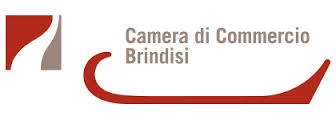 DOMANDA D' ESAME PER L'ESERCIZIO  DELL'ATTIVITA'  DI MEDIATORE  MARITTIMO(L. 12/3/68, N. 478 - DPR 4/1/73, N. 66-ART 73 Dlgs 26/3/2010 N. 59 e decreto 26/10/2011)Marca da bollo€16,00	ALLA CAMERA DI COMMERCIOINDUSTRIA ARTIGIANATO  EAGRICOLTURA DI BRINDISIVia Bastioni Carlo V°, n. 472100 BRINDISIIl  sottoscritto  ............................................. ............................... .... .... . . ......... ............nato a ............................ ......... .... ............... ............ . .............. il .......... ..... . . ..............residente in ............................... via ....... .... ................. ............C.A.P ........................... Tel .............. ......... ...............	CELL ........................... .EMAIL  ................. ........................... . ....PEC   .........................................  .Codice fiscale CHIEDEdi essere ammesso agli esami per  l'esercizio dell'attivita'  di mediatore  marittimo  di cui alla legge 12/3/1968, n. 478 e del D.P.R. 4/1/1973, n. 66 nonchè del D.M. 10/12/1968Mediatori Marittimi non abilitati ad esercitare pubblici uffici (gia' Sez.Ordinaria)Mediatori Marittimiabilitati ad esercitare pubblici uffici ( Sez.Speciale del RuoloInterprovinciale dei Mediatori Marittimi.)AMMONITOsulla responsabilità penale prevista dall'art. 76 del D.P.R. 445/2000 cui va incontro per le ipotesi di falsità in atti e dichiarazioni mendaci ed informato che, qualora si accerti la non veridicità del contenuto della dichiarazione resa, decade immediatamente dai benefici eventualmente prodotti dal provvedimento  emanato sulla base della dichiarazione non veritieraDICHIARAche i dati  sopra riportati corrispondono al vero;di essere cittadino  ...................................................................................................di essere residente in .. . ...... . .. .. . . ... .. . . ... . ...... . .. . .......................................................(in alternativa) di eleggere il proprio domicilio professionale e/o fiscale nel Comune di………………….prov………Via…………………………..…n…….Cap……………………. essere in possesso del titolo di studio ................................. . ...... .. ............ .... ........conseguito nell'anno scolastico  ............................................ presso l'istituto scolasticodi ............................................................................................................................- DI NON AVER SOSTENUTO CON ESITO NEGATIVO PROVE D'ESAME DI MEDIATORE MARITTIMO	PRESSO ALTRE CAMERE DI COMMERCIO, DA MENO DI SEI MESI DALLA DATA DI NOTIFICA DELL'ESITO DELL'ESAME PRECEDENTE  (art. 15 del D.P.R. 66/73);ALLEGAattestazione di versamento di€ 77  effettuato sul c/c n. 239723 intestato alla Camera di CommercioI.A.A. di Brindisi, con la causale " diritti di segreteria per esami per abilitazione attività mediatori marittimi."data .. .... . ....... . ... ... . ........ ..... . ..                                                firma del richiedente								……………………………………Il richiedente, ai sensi dell'art. 38 del D.P.R. 445/2000, dovrà apporre la propria finna ed allegare una copia del documento di identità valido.Si ricorda che, ai sensi dell'art. 3 comma 11 della legge 15 maggio 1997, n. 127 e succ. mod., la sottoscrizione di istanze da produrre agli organi della amministrazione pubblica o ai gestori o esercenti di pubblici servizi non è soggetta ad autenticazione ove sia apposta in presenza del dipendente addetto ovvero l'istanza sia presentata unitamente a copia fotostatica, ancorché non autenticata, di un documento di identità del sottoscrittore.N.B .I dati raccolti con questo modulo saranno utilizzati dalla CCIAA di Brindisi soltanto a fini amministrativi, nei limiti e con le modalità consentite dalla L. 675/1996 e succ.mod. a tutela della privacy.